School for Community Development(Mohammadpur Branch)Hifz ChartWeek 3(Start date: 19 Feb 2022)Surah Baqarah (Ayat 17 – 24)Group: 1 page/weekDayListen(3 times)MemorizeRepeat(7-10 times)Revision1Page 4Surah Baqarah 17-19Surah Baqarah 17-19Pages 1-32Page 4-Surah Baqarah 17-19Pages 1-33Page 4Surah Baqarah 20,21Surah Baqarah 17-21Pages 1-34Page 4-Surah Baqarah 17-21Pages 1-35Page 4Surah Baqarah 22-24Surah Baqarah 17-24Pages 1-36Page 5-Surah Baqarah 17-24Pages 1-37Page 5-Surah Baqarah 17-24-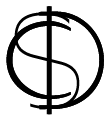 